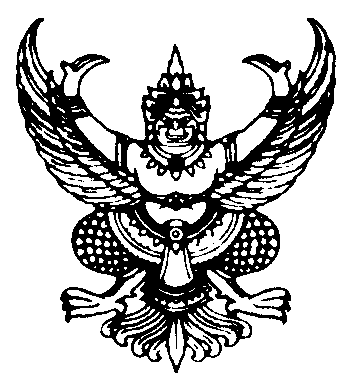 ที่ มท 0816.3/	กรมส่งเสริมการปกครองท้องถิ่น	ถนนนครราชสีมา กทม. 10300						           พฤศจิกายน  2562เรื่อง  ซักซ้อมแนวทางการประกันคุณภาพการศึกษาของสถานศึกษาในสังกัดองค์กรปกครองส่วนท้องถิ่นเรียน  ผู้ว่าราชการจังหวัด ทุกจังหวัดอ้างถึง  	1. หนังสือกระทรวงมหาดไทย ที่ มท 0816.3/ว 6309 ลงวันที่ 1 พฤศจิกายน 2561		2. หนังสือกรมส่งเสริมการปกครองท้องถิ่น ด่วนที่สุด ที่ มท ๐๘๑๖.๔/ว ๘๐๖ ลงวันที่ ๑ มีนาคม ๒๕๖๒		ตามหนังสือที่อ้างถึง ได้แจ้งมาตรฐานการศึกษาระดับปฐมวัย มาตรฐานการศึกษาระดับขั้นพื้นฐาน และแนวทางปฏิบัติในการดำเนินงานการประกันคุณภาพการศึกษาเพื่อการประกันคุณภาพภายในโรงเรียนสังกัดองค์กรปกครองส่วนท้องถิ่นประกอบกับกรมส่งเสริมการปกครองท้องถิ่น ได้มีหนังสือแจ้งองค์กรปกครองส่วนท้องถิ่นที่มีศูนย์พัฒนาเด็กเล็กในสังกัดทุกแห่ง นำมาตรฐานสถานพัฒนาเด็กปฐมวัยแห่งชาติใช้เป็นมาตรฐานในการประกันคุณภาพการศึกษาภายในศูนย์พัฒนาเด็กเล็ก แทนมาตรฐานการศึกษา (ขั้นพัฒนา) ศูนย์พัฒนาเด็กเล็กขององค์กรปกครองส่วนท้องถิ่น ตั้งแต่ปีการศึกษา 2562 เป็นต้นไป เพื่อให้สถานศึกษาในสังกัดองค์กรปกครองส่วนท้องถิ่นใช้เป็นแนวปฏิบัติในการดำเนินการเพื่อการพัฒนา ส่งเสริม กำกับดูแล และติดตามตรวจสอบคุณภาพการศึกษาให้เกิดประสิทธิภาพต่อการพัฒนาคุณภาพการศึกษา ให้สอดคล้องกับพระราชบัญญัติการศึกษาแห่งชาติ พ.ศ. 2542 และที่แก้ไขเพิ่มเติม ตามมาตรา 47 ที่กำหนดให้สถานศึกษามีระบบการประกันคุณภาพการศึกษาเพื่อพัฒนาคุณภาพและมาตรฐานการศึกษาของการศึกษาขั้นพื้นฐาน และการศึกษาระดับอุดมศึกษา ประกอบด้วย ระบบการประกันคุณภาพภายใน และระบบการประกันคุณภาพภายนอก  และมาตรา 49 วรรคสอง ให้มีการประเมินคุณภาพภายนอกของสถานศึกษาทุกแห่งอย่างน้อย 1 ครั้ง ในทุก 5 ปี นับตั้งแต่การประเมินครั้งสุดท้าย และเสนอผลการประเมินต่อหน่วยงานที่เกี่ยวข้องและสาธารณชน และกฎกระทรวงการประกันคุณภาพการศึกษา พ.ศ. 2561 ข้อ 3 ให้สถานศึกษาแต่ละแห่งจัดให้มีระบบการประกันคุณภาพการศึกษาภายในสถานศึกษาโดยการกำหนดมาตรฐานการศึกษาของสถานศึกษาให้เป็นไปตามมาตรฐานการศึกษาแต่ละระดับและประเภทการศึกษาที่กระทรวงศึกษาธิการกำหนดฯ ความละเอียดแจ้งแล้ว นั้น		กรมส่งเสริมการปกครองท้องถิ่นพิจารณาแล้ว เพื่อให้การประกันคุณภาพการศึกษาของสถานศึกษาในสังกัดองค์กรปกครองส่วนท้องถิ่น สอดคล้องกับแนวทางที่กฎหมายกำหนด ขอซักซ้อมแนวทางการประกันคุณภาพการศึกษาของสถานศึกษาในสังกัดองค์กรปกครองส่วนท้องถิ่น และขอความร่วมมือจังหวัดแจ้งองค์กรปกครองส่วนท้องถิ่นที่มีสถานศึกษาในสังกัดดำเนินการ ดังนี้		๑. แจ้งให้สถานศึกษาในสังกัดดำเนินการ ดังนี้		๑.๑ กำหนดมาตรฐานการศึกษาของสถานศึกษาให้เป็นไปตามมาตรฐานการศึกษาแต่ละระดับ และประเภทการศึกษาตามที่ประกาศกระทรวงกำหนด			๑.๒ จัดทำแผนพัฒนาการศึกษาของสถานศึกษา โดยการจัดทำแผนพัฒนาการศึกษาต้องมุ่งเน้นมาตรฐานการศึกษาของสถานศึกษา และกรอบหลักสูตรของสถานศึกษาให้มีคุณภาพ		๑.๓ ดำเนินการตามแผนพัฒนาการศึกษาของสถานศึกษา โดยมุ่งเน้นการพัฒนาคุณภาพการศึกษาสู่เป้าหมายที่กำหนดตามมาตรฐานการศึกษาของสถานศึกษา และหลักสูตรของสถานศึกษา/1.4 ประเมิน...						-2-		๑.๔ ประเมินและตรวจสอบคุณภาพภายในสถานศึกษา  เพื่อติดตามตรวจสอบผลการดำเนินการบริหารการศึกษาที่ดำเนินการมาตลอดทั้งปี ตามมาตรฐานการศึกษาของสถานศึกษา หลักสูตรของสถานศึกษา แผนพัฒนาการศึกษา และประเมินการบริหารอื่น ๆ ของสถานศึกษา		๑.๕ จัดทำรายงานประเมินตนเอง โดยนำผลการประเมิน และการตรวจสอบคุณภาพภายในสถานศึกษา ทั้งผลการประเมินมาตรฐานการศึกษาของสถานศึกษา ผลการประเมินการจัดการศึกษา
ตามหลักสูตรของสถานศึกษา และการประเมินการดำเนินงานอื่นของสถานศึกษา มาวิเคราะห์ และเขียนรายงานการประเมินตนเอง ส่งให้หน่วยงานต้นสังกัดเป็นประจำทุกปี ทั้งนี้ หากปีใดสำนักงานรับรองมาตรฐาน
และประเมินคุณภาพการศึกษา (องค์การมหาชน) จะประเมินสถานศึกษาก็สามารถส่งรายงานการประเมินตนเองดังกล่าว ให้สำนักงานรับรองมาตรฐานและประเมินคุณภาพการศึกษา (องค์การมหาชน) โดยไม่ต้องจัดทำรายงานการประเมินตนเองขึ้นใหม่		๒. ให้องค์กรปกครองส่วนท้องถิ่นที่มีสถานศึกษาในสังกัดที่จัดการศึกษาในทุกรูปแบบ ดำเนินการเตรียมความพร้อมในการประกันคุณภาพการศึกษาภายในสถานศึกษา ให้สอดคล้องกับพระราชบัญญัติการศึกษาแห่งชาติ พ.ศ. 2542 และที่แก้ไขเพิ่มเติม (ฉบับที่ 4) พ.ศ. 2562 และกฎกระทรวงการประกันคุณภาพการศึกษา พ.ศ. 2561 โดยให้ความรู้และช่วยเหลือสถานศึกษาในสังกัด ให้สามารถดำเนินการจัดระบบประกันคุณภาพภายในสถานศึกษาให้เป็นไปตามที่กำหนดในกฎกระทรวง		จึงเรียนมาเพื่อโปรดพิจารณาดำเนินการ			       ขอแสดงความนับถือ		                            	อธิบดีกรมส่งเสริมการปกครองท้องถิ่นกรมส่งเสริมการปกครองท้องถิ่นกองส่งเสริมและพัฒนาการจัดการศึกษาท้องถิ่น				โทร. ๐-๒๒๔๑-๙๐00 ต่อ 5314 โทรสาร ๐-๒๒๔๑-๙๐๒๑-๓ ต่อ 218ผู้ประสานงาน นายกานต์กวี นครขวาง โทร ๐9-1996-1956